Ascension Preschool Academy Registration Form      2022-2023 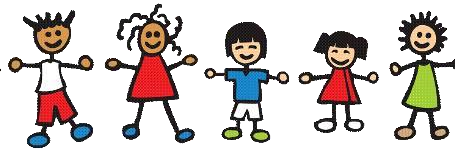 420 W. 18th St. Pueblo, CO [81004] (719) 404-0726      License #45964 “First Steps to Early Learning”2.5 year old Tiny Tots class            Must be 2.5 by June 1st     2 day Tues./ Thurs.                   Classes run September through May    I. Child Information (Please Print) Child’s Name ____________________________	Date of Birth__________   Age ________________ 	Gender□ Male          □ Female  Street/Mailing Address______________ 	 City _________Zip code_______  Is Your child potty trained?  □ Yes      □ No       Must be potty trained to enroll Allergies □ Yes     □No    If Yes please explain:  II. Parent Information (Please Print) Parents Name_______________________ Occupation___________________ Phone(W)____________________ Phone(C)________________________ Email ___________________________________________________ Parents Name_______________________ Occupation___________________ Phone(W)____________________ Phone(C)________________________ Email ___________________________________________________		   	  	  	    		   	  	  	  III.  Monthly Tuition Fees 	2 day-Tues./Thurs. Tiny Tots   	2.5- 3.0 yrs   $225.00 10% discount for multiple children  IV. Registration Fee- NONREFUNDABLE  Required to secure your child’s spot.  Select one: 	New Student Reg. fee 	 $100.00 _______ 	Returning child /Alumni 	   $60.00__________  	Additional sibling Reg. fee   $30.00 __________ Admissions AgreementChild’s Name:  _____________________________________________________Enrollment Eligibility:Children age 2. 5yea r until entrance to kindergarten is admitted to Ascension Preschool Academy Preschool.  No child will be refused enrollment because of gender, race, or religion, or that of their parents. Notice of change: Your contract remains in effect until we receive 4 weeks written notice of your intention to change or cancel your contract.  Upon written notice your tuition will be applied for the proper amount of time towards your last month of care.Tuition and Fees: The monthly tuition is based on the days desired. An annual nonrefundable enrollment fee is due prior to tuition to secure a spot.Payment Due: Payment is due on or before the 1st day of the month.  There is no credit given for holidays or days absent due to illness or vacation.   Late Payments: Payments after the 5th will be considered late and will be charged a $25.00 late fee. Payments are made online with Tuition Express. A $10.00 charge will be added to your account if we receive any checks back from the bank due to Non-Sufficient Funds.My child will attend APA__________ (list days), my tuition will be $___________ a month.  I understand my payment is due each month and remains the same even if my child is not in attendance.   Please return application with Registration fee and tuition as selected above. I understand that if I decide to withdraw my child from Ascension Preschool Academy at any time, I forfeit the total amount of the tuition.Parent Signature: _________________________________ Date: __________ How did you hear about us?   Word of Mouth   ___ Social media ______               Online Search____ Referral: Name_________________________________